МУНИЦИПАЛЬНОЕ ДОШКОЛЬНОЕ ОБРАЗОВАТЕЛЬНОЕ БЮДЖЕТНОЕ УЧРЕЖДЕНИЕДЕТСКИЙ САД КОМБИНИРОВАННОГО ВИДА № 9 Г.СОЧИ354066, г. Сочи, ул. Ростовская, 10 телефон\факс 47-21-85e-mail:dou9@edu.sochi.ruПРИКАЗОт 26.06.2020г.									№53/1-ООб утверждении Порядка приема на обучение по образовательным программам дошкольного образованияВ соответствии с Законом Российской Федерации от 29.12.2012 № 273-ФЗ «Об образовании в Российской Федерации», Порядком организации и осуществления образовательной деятельности по основным общеобразовательным программам дошкольного образования, утвержденным приказом Министерства образования и науки РФ от 30.08.2013 № 1014, с Приказом Минпросвещения России от 15.05.2020 N 236 «Об утверждении Порядка приема на обучение по образовательным программам дошкольного образования» (зарегистрирован в Минюсте России 17.06.2020 N 58681), приказываю:1.	Утвердить Порядок приема на обучение по образовательным программам дошкольного образования в муниципальное дошкольное образовательное бюджетное учреждение детский сад комбинированного вида № 9 г. Сочи (приложение № 1).2.	Утвердить Приложения к Порядку приема на обучение по образовательным программам дошкольного образования в муниципальное дошкольное образовательное бюджетное учреждение   детский сад комбинированного вида  № 9 г.Сочи:2.1. Форму заявления на прием в муниципальном дошкольном образовательном бюджетном учреждении   детском саду комбинированного вида № 9. 2.2. Форму Договора на обучение по образовательным программам дошкольного образования в муниципальном дошкольном образовательном бюджетном учреждении   детском саду комбинированного вида № 9. 2.3. Форму расписки о получении документов для приема ребенка в дошкольное образовательное        учреждение.2.4. Форму журнала регистрации заявлений родителей (законных представителей).2.5. Форму заявления о сохранение места воспитанника в ДОУ.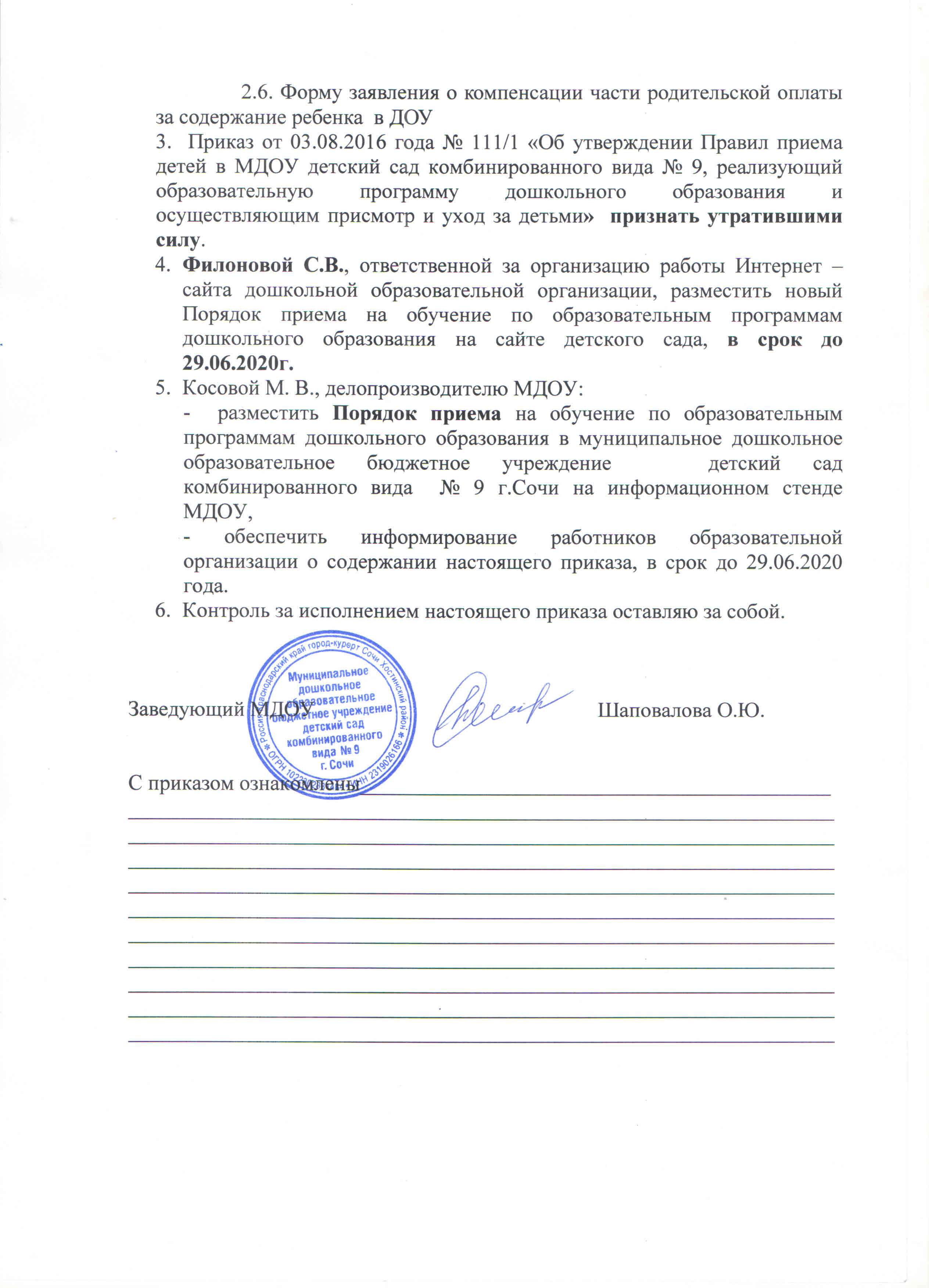 Приложение 1 к приказу от 26.06.2020 года № 53/1ПОРЯДОКПРИЕМА НА ОБУЧЕНИЕ ПО ОБРАЗОВАТЕЛЬНЫМ ПРОГРАММАМДОШКОЛЬНОГО ОБРАЗОВАНИЯ в муниципальное дошкольное образовательное бюджетное
учреждение детский сад комбинированного вида № 9 г. СочиПорядок приема на обучение в муниципальное дошкольное образовательное бюджетное учреждение детский сад комбинированного вида № 9 г. Сочи по образовательным программам дошкольного образования (далее - Порядок) разработан в соответствии с Конституцией Российской Федерации, Федеральным законом от 29.12.2012  № 273-ФЗ «Об образовании» ФЗ "Об образовании"  в Российской Федерации, с Порядком приема на обучение по образовательным программам дошкольного образования, утвержденного  Приказом  Министерства просвещения Российской Федерации от 15 мая 2020 г. № 236  (Приказ Минобрнауки Российской Федерации от 8.04.2014 года №293 «Об утверждении Порядка приема на обучение по образовательным программам дошкольного образования» -  утратил силу).Настоящий Порядок приема на обучение по образовательным программам дошкольного образования (далее - Порядок) определяет правила приема граждан Российской Федерации в организации, осуществляющие образовательную деятельность по образовательным программам дошкольного образования (далее - образовательные организации).Прием иностранных граждан и лиц без гражданства, в том числе соотечественников за рубежом, в образовательные организации за счет бюджетных ассигнований федерального бюджета, бюджетов субъектов Российской Федерации и местных бюджетов осуществляется в соответствии с международными договорами Российской Федерации, Федеральным законом от 29 декабря 2012 г. N 273-ФЗ "Об образовании в Российской Федерации" (Собрание законодательства Российской Федерации, 2012, N 53, ст. 7598; 2020, N 9, ст. 1137) и настоящим Порядком.Правила приема на обучение в дошкольную образовательную организацию, реализующую образовательную программу дошкольного образования,  регулируют прием в образовательную организацию всех граждан, имеющих право на получение дошкольного образования, а также детей дошкольного возраста, проживающих на территории, за которой закреплена указанная образовательная организация (далее - закрепленная территория).Проживающие в одной семье и имеющие общее место жительства дети имеют право преимущественного приема в муниципальную дошкольную образовательную организацию, в которой обучаются их братья и (или) сестрыВ приеме в муниципальную образовательную организацию может быть отказано только по причине отсутствия в ней свободных мест, за исключением случаев, предусмотренных статьей 88 Федерального закона от 29 декабря 2012 г. № 273-ФЗ "Об образовании в Российской Федерации" (Собрание законодательства Российской Федерации, 2012, N 53, ст. 7598; 2019, N 30, ст. 4134). В случае отсутствия мест в государственной или муниципальной образовательной организации родители (законные представители) ребенка для решения вопроса о его устройстве в другую общеобразовательную организацию обращаются непосредственно в орган исполнительной власти субъекта Российской Федерации, осуществляющий государственное управление в сфере образования, или орган местного самоуправления, осуществляющий управление в сфере образования.Образовательная организация обязана ознакомить родителей (законных представителей) со своим Уставом, Лицензией на осуществление образовательной деятельности, с Образовательной программой и другими документами, регламентирующими организацию и осуществление образовательной деятельности, права и обязанности воспитанников.	Копии указанных документов, информация о сроках приема документов размещаются на информационном стенде образовательной организации и на официальном сайте образовательной организации в сети Интернет.   Муниципальные (государственные) образовательные организации размещают на информационном стенде образовательной организации и на официальном сайте образовательной организации распорядительный акт органа местного самоуправления муниципального района, городского округа (в городах федерального значения - акт органа, определенного законами этих субъектов Российской Федерации) о закреплении образовательной организации за конкретной территорией муниципального района, городского округа, издаваемый не позднее 1 апреля текущего года (далее - распорядительный акт о закрепленной территории).   Факт ознакомления родителей (законных представителей) ребенка, в том числе через официальный сайт образовательной организации, с указанными документами фиксируется в заявлении о приёме в образовательную организацию и заверяется личной подписью родителей (законных представителей) ребенка.Подписью родителей (законных представителей) ребенка фиксируется также согласие на обработку их персональных данных и персональных данных ребенка в порядке, установленном законодательством Российской Федерации.Прием в образовательную организацию осуществляется в течение всего календарного года при наличии   свободных  мест.  Прием в муниципальную образовательную организацию осуществляется по направлению органа исполнительной власти субъекта Российской Федерации или органа местного самоуправления посредством использования региональных информационных систем, указанных в части 14 статьи 98 Федерального закона от 29 декабря 2012 г. N 273-ФЗ "Об образовании в Российской Федерации"В МДОУ принимаются дети в возрасте с 2 до 7 лет.По желанию родителей (законных представителей) дети могут быть приняты в группы кратковременного пребывания в соответствии с режимом их функционирования.Документы о приеме подаются в муниципальную образовательную организацию, в которую получено направление в рамках реализации государственной и муниципальной услуги, предоставляемой органами исполнительной власти субъектов Российской Федерации и органами местного самоуправления, по приему заявлений, постановке на учет и зачислению детей в образовательные организации, реализующие основную образовательную программу дошкольного образования (детские сады). Направление и прием в образовательную организацию осуществляется по личному заявлению родителя (законного представителя) ребенка.9.1. Заявление для направления в муниципальную образовательную организацию представляется в орган исполнительной власти субъекта Российской Федерации или орган местного самоуправления на бумажном носителе и (или) в электронной форме через единый портал государственных и муниципальных услуг (функций) и (или) региональные порталы государственных и муниципальных услуг (функций).9.2. Заявление о приёме представляется в образовательную организацию на бумажном носителе и (или) почтовым сообщением с уведомлением о вручении, и (или) в электронной форме через единый портал государственных и муниципальных услуг (функций) и (или) региональные порталы государственных и муниципальных услуг (функций).9.3. В заявлении для направления и (или) приема родителями (законными представителями) ребенка указываются следующие сведения:а) фамилия, имя, отчество (последнее - при наличии) ребенка;б) дата рождения ребенка;в) реквизиты свидетельства о рождении ребенка;г) адрес места жительства (места пребывания, места фактического проживания) ребенка;д) фамилия, имя, отчество (последнее - при наличии) родителей (законных представителей) ребенка;е) реквизиты документа, удостоверяющего личность родителя (законного представителя) ребенка;ж) реквизиты документа, подтверждающего установление опеки (при наличии);з) адрес электронной почты, номер телефона (при наличии) родителей (законных представителей) ребенка;и) о выборе языка образования, родного языка из числа языков народов Российской Федерации, в том числе русского языка как родного языка;к) о потребности в обучении ребенка по адаптированной образовательной программе дошкольного образования и (или) в создании специальных условий для организации обучения и воспитания ребенка-инвалида в соответствии с индивидуальной программой реабилитации инвалида (при наличии);л) о направленности дошкольной группы;м) о необходимом режиме пребывания ребенка;н) о желаемой дате приема на обучение. Примерная форма заявления  размещается образовательной организацией на информационном стенде и на официальном сайте образовательной организации в сети Интернет.9.4.  При наличии у ребенка братьев и (или) сестер, проживающих в одной с ним семье и имеющих общее с ним место жительства, обучающихся в данном муниципальном дошкольном образовательном учреждении, выбранном родителем (законным представителем) для приема ребенка, его родители (законные представители) дополнительно в заявлении для направления указывают фамилию(-ии), имя (имена), отчество(-а) (последнее - при наличии) братьев и (или) сестер.9.5. Для направления и/или приема в образовательную организацию родители (законные представители) ребенка предъявляют следующие документы:- документ, удостоверяющий личность родителя (законного представителя) ребенка, либо документ, удостоверяющий личность иностранного гражданина или лица без гражданства в Российской Федерации в соответствии со статьей 10 Федерального закона от 25 июля 2002 г. N 115-ФЗ "О правовом положении иностранных граждан в Российской Федерации" (Собрание законодательства Российской Федерации, 2002, N 30, ст. 3032);- свидетельство о рождении ребенка или для иностранных граждан и лиц без гражданства - документ(-ы), удостоверяющий(е) личность ребенка и подтверждающий(е) законность представления прав ребенка;- документ, подтверждающий установление опеки (при необходимости);свидетельство о регистрации ребенка по месту жительства или по месту пребывания на закрепленной территории или документ, содержащий сведения о месте пребывания, месте фактического проживания ребенка;- документ психолого-медико-педагогической комиссии (при необходимости);- документ, подтверждающий потребность в обучении в группе оздоровительной направленности (при необходимости).Родители (законные представители) ребенка, являющиеся иностранными гражданами или лицами без гражданства, дополнительно предъявляют документ, подтверждающий право заявителя на пребывание в Российской Федерации. Иностранные граждане и лица без гражданства все документы представляют на русском языке или вместе с заверенным переводом на русский язык.Для приема родители (законные представители) ребенка дополнительно предъявляют в образовательную организацию медицинское заключение. (Пункт 11.1 Постановления Главного государственного санитарного врача Российской Федерации от 15 мая 2013 г. № 26 "Об утверждении СанПиН 2.4.1.3049-13 "Санитарно-эпидемиологические требования к устройству, содержанию и организации режима работы дошкольных образовательных организаций" (зарегистрировано в Министерстве юстиции Российской Федерации 29 мая 2013 г., регистрационный № 28564) с изменениями, внесенными постановлениями Главного государственного санитарного врача Российской Федерации от 20 июля 2015 г. N 28 (зарегистрировано Министерством юстиции Российской Федерации 3 августа 2015 г., регистрационный N 38312), от 27 августа 2015 г. N 41 (зарегистрировано Министерством юстиции Российской Федерации 4 сентября 2015 г., регистрационный N 38824).     Копии предъявляемых при приеме документов хранятся в образовательной организации.Дети с ограниченными возможностями здоровья принимаются на обучение по  адаптированной образовательной программе дошкольного образования только с согласия родителей (законных представителей) и на основании рекомендаций психолого-медико-педагогической комиссии.Требование представления иных документов для приема детей в образовательные организации в части, не урегулированной законодательством об образовании, не допускается.Заявление о приеме в образовательную организацию и копии документов регистрируются руководителем образовательной организации или уполномоченным им должностным лицом, ответственным за прием документов, в журнале приема заявлений о приеме в образовательную организацию. После регистрации родителю (законному представителю) ребенка выдается документ, заверенный подписью должностного лица образовательной организации, ответственного за прием документов, содержащий индивидуальный номер заявления и перечень представленных при приеме документов.Оригинал паспорта или иного документа, удостоверяющего личность родителей (законных представителей), и другие документы в соответствии с пунктом 9 настоящего Порядка предъявляются руководителю образовательной организации или уполномоченному им должностному лицу в сроки, определяемые учредителем образовательной организации, до начала посещения ребенком образовательной организации.Ребенок, родители (законные представители) которого не представили необходимые для приема документы в соответствии с пунктом 9 настоящего Порядка, остается на учете и направляется в государственную или муниципальную образовательную организацию после подтверждения родителем (законным представителем) нуждаемости в предоставлении места.После приема документов, указанных в пункте 9 настоящего Порядка, образовательная организация заключает договор об образовании по образовательным программам дошкольного образования (далее - договор)  с родителями (законными представителями) ребенка. Руководитель образовательной организации издает распорядительный  акт о зачислении ребенка в образовательную организацию (далее - распорядительный акт) в течение трех рабочих дней после заключения договора. Распорядительный акт в трехдневный срок после издания размещается на информационном стенде образовательной организации. На официальном сайте образовательной организации в сети Интернет размещаются реквизиты распорядительного акта, наименование возрастной группы, число детей, зачисленных в указанную возрастную группу.После издания распорядительного акта ребенок снимается с учета детей, нуждающихся в предоставлении места в образовательной организации.На каждого ребенка, зачисленного в образовательную организацию, оформляется личное дело, в котором хранятся все предоставленные родителями (законными представителями) ребенка документы.Приложение 2 к приказу от 26.06.2020 года № 53/1   Заведующему муниципальным дошкольным образовательным                                            бюджетным учреждением детским садом  комбинированного        вида № 9 г. Сочи О.Ю.Шаповаловой             от___________________________________________________	     адрес проживания (индекс)_____________________________                     ____________________________________________________ЗАЯВЛЕНИЕ     Прошу принять в муниципальное дошкольное образовательное бюджетное учреждение детский сад комбинированного вида № 9 г. Сочи  на полный день на обучение по основной образовательной программе дошкольного образования в группе общеразвивающей направленности с «_____»________________ 20___года моего ребёнка___________________________________________________________________________                                      ФИО, ребёнка, дата рождения__________________________________________________________________________________________                                                    Реквизиты свидетельства о рождении ребенка __________________________________________________________________________________________       Адрес места жительства (места пребывания, места фактического проживания) ребенка (с индекса)СВЕДЕНИЯ О РОДИТЕЛЯХ (ЗАКОННЫХ ПРЕДСТАВИТЕЛЯХ)Мать                                                                  ОтецФамилия_________________________		    _____________________________Имя_____________________________		    _____________________________Отчество_____________________		    ________________________Реквизиты документа, удостоверяющего личность родителя (законного представителя)Выбираю язык образования – ____________________. Родной язык из числа языков народов России,  в том числе русский язык как родной язык  - ______________________.Я подтверждаю ознакомление с локальными актами МДОУ детского сада № 9: уставом, лицензией на право осуществление образовательной деятельности, с основной образовательной программой дошкольного образования МДОУ детский сад комбинированного вида № 9, правилами приёма детей, правилами внутреннего распорядка, режимом и другими документами, регламентирующими организацию и осуществление образовательной деятельности, права и обязанности воспитанников	                                                                                /	                            /____________                подпись	        Ф.И.О.                   дата	                                                 Подписывая настоящее заявление, я подтверждаю свое согласие на обработку и передачу моих персональных данных и персональных данных моего ребёнка на период посещения им образовательной организации с целью обеспечения соблюдения законодательства РФ, выполнения других действий на условиях и в порядке, предусмотренном Положением о персональных данных образовательной организации. Я ознакомлен(а) с указанным выше Положением. Мне разъяснены мои права и обязанности в целях обеспечения защиты персональных данных, хранящихся в образовательной организации, а также моя ответственность за предоставление подложных или заведомо ложных сведений о себе и моем ребенке.	/	/____________подпись	Ф.И.О.                   датаПриложение 3 к приказу от 26.06.2020 года № 53/1Заведующему муниципальным дошкольным образовательным                                            бюджетным учреждением детским садом  комбинированного       вида № 9 г. Сочи О.Ю.Шаповаловойот___________________________________________________	          адрес проживания (индекс)_____________________________                     ____________________________________________________ЗАЯВЛЕНИЕ     Прошу принять в муниципальное дошкольное образовательное бюджетное учреждение детский сад комбинированного вида № 9 г. Сочи на обучение по основной образовательной программе дошкольного образования в группе общеразвивающей направленности кратковременного пребывания с «_____»______________ 20___года   моего ребёнка ___________________________________________________________________________                                      ФИО, ребёнка, дата рождения__________________________________________________________________________________________                                                    Реквизиты свидетельства о рождении ребенка __________________________________________________________________________________________       Адрес места жительства (места пребывания, места фактического проживания) ребенка (с индекса)СВЕДЕНИЯ О РОДИТЕЛЯХ (ЗАКОННЫХ ПРЕДСТАВИТЕЛЯХ)Мать                                                                  ОтецФамилия_________________________		    _____________________________Имя_____________________________		    _____________________________Отчество_____________________		    ________________________Реквизиты документа, удостоверяющего личность родителя (законного представителя)Выбираю язык образования – ____________________. Родной язык из числа языков народов России,  в том числе русский язык как родной язык  - ______________________.Я подтверждаю ознакомление с локальными актами МДОУ детского сада № 9: уставом, лицензией на право осуществление образовательной деятельности, с основной образовательной программой дошкольного образования МДОУ детский сад комбинированного вида № 9, правилами приёма детей, правилами внутреннего распорядка, режимом и другими документами, регламентирующими организацию и осуществление образовательной деятельности, права и обязанности воспитанников	                                                                                /	                            /____________                подпись	        Ф.И.О.                   дата	                                                 Подписывая настоящее заявление, я подтверждаю свое согласие на обработку и передачу моих персональных данных и персональных данных моего ребёнка на период посещения им образовательной организации с целью обеспечения соблюдения законодательства РФ, выполнения других действий на условиях и в порядке, предусмотренном Положением о персональных данных образовательной организации. Я ознакомлен(а) с указанным выше Положением. Мне разъяснены мои права и обязанности в целях обеспечения защиты персональных данных, хранящихся в образовательной организации, а также моя ответственность за предоставление подложных или заведомо ложных сведений о себе и моем ребенке.	/	/____________подпись	Ф.И.О.                   датаПриложение 4 к приказу от 26.06.2020 года № 53/1Заведующему муниципальным дошкольным образовательным                                            бюджетным учреждением детским садом  комбинированного       вида № 9 г. Сочи О.Ю.Шаповаловойот___________________________________________________	          адрес проживания (индекс)_____________________________                     ____________________________________________________ЗАЯВЛЕНИЕ     Прошу принять в муниципальное дошкольное образовательное бюджетное учреждение детский сад комбинированного вида № 9 г. Сочи  на полный день на обучение по адаптированной основной образовательной программе дошкольного образования в группе компенсирующей направленности для детей с задержкой психического развития с «_____»______________ 20___ года моего ребёнка___________________________________________________________________________                                      ФИО, ребёнка, дата рождения__________________________________________________________________________________________                                                    Реквизиты свидетельства о рождении ребенка __________________________________________________________________________________________       Адрес места жительства (места пребывания, места фактического проживания) ребенка (с индекса)СВЕДЕНИЯ О РОДИТЕЛЯХ (ЗАКОННЫХ ПРЕДСТАВИТЕЛЯХ)Мать                                                                  ОтецФамилия_________________________		    _____________________________Имя_____________________________		    _____________________________Отчество_____________________		    ________________________Реквизиты документа, удостоверяющего личность родителя (законного представителя)Выбираю язык образования – ____________________. Родной язык из числа языков народов России,  в том числе русский язык как родной язык  - ______________________.Я подтверждаю ознакомление с локальными актами МДОУ детского сада № 9: уставом, лицензией на право осуществление образовательной деятельности, с основной образовательной программой дошкольного образования МДОУ детский сад комбинированного вида № 9, адаптированной основной образовательной программой дошкольного образования для детей с задержкой психического развития МДОУ детский сад комбинированного вида №9, правилами приёма детей, правилами внутреннего распорядка, режимом и другими документами, регламентирующими организацию и осуществление образовательной деятельности, права и обязанности воспитанников	                                                                                /	                            /____________                подпись	        Ф.И.О.                   дата	                                                 Подписывая настоящее заявление, я подтверждаю свое согласие на обработку и передачу моих персональных данных и персональных данных моего ребёнка на период посещения им образовательной организации с целью обеспечения соблюдения законодательства РФ, выполнения других действий на условиях и в порядке, предусмотренном Положением о персональных данных образовательной организации. Я ознакомлен(а) с указанным выше Положением. Мне разъяснены мои права и обязанности в целях обеспечения защиты персональных данных, хранящихся в образовательной организации, а также моя ответственность за предоставление подложных или заведомо ложных сведений о себе и моем ребенке.	/	/____________подпись	Ф.И.О.                   датаПриложение 5 к приказу от 26.06.2020 года № 53/1Заведующему муниципальным дошкольным образовательным                                            бюджетным учреждением детским садом  комбинированного       вида № 9 г. Сочи О.Ю.Шаповаловойот___________________________________________________	          адрес проживания (индекс)_____________________________                     ____________________________________________________ЗАЯВЛЕНИЕ     Прошу принять в муниципальное дошкольное образовательное бюджетное учреждение детский сад комбинированного вида № 9 г. Сочи  на обучение по адаптированной основной образовательной программе дошкольного образования в группе компенсирующей направленности для детей с общим недоразвитием речи  с «_____»________________ 2020 года моего ребёнка___________________________________________________________________________                                      ФИО, ребёнка, дата рождения__________________________________________________________________________________________                                                    Реквизиты свидетельства о рождении ребенка __________________________________________________________________________________________       Адрес места жительства (места пребывания, места фактического проживания) ребенка (с индекса)СВЕДЕНИЯ О РОДИТЕЛЯХ (ЗВКОННЫХ ПРЕДСТАВИТЕЛЯХ)Мать                                                                  ОтецФамилия_________________________		    _____________________________Имя_____________________________		    _____________________________Отчество_____________________		    ________________________Реквизиты документа, удостоверяющего личность родителя (законного представителя)Выбираю язык образования – ____________________. Родной язык из числа языков народов России,  в том числе русский язык как родной язык  - ______________________.Я подтверждаю ознакомление с локальными актами МДОУ детского сада № 9: уставом, лицензией на право осуществление образовательной деятельности, с основной образовательной программой дошкольного образования МДОУ детский сад комбинированного вида № 9, адаптированной основной образовательной программой дошкольного образования для детей с общим недоразвитием речи МДОУ детский сад комбинированного вида №9, правилами приёма детей, правилами внутреннего распорядка, режимом и другими документами, регламентирующими организацию и осуществление образовательной деятельности, права и обязанности воспитанников	/	             /____________                 подпись	        Ф.И.О.                   дата	                                                  Подписывая настоящее заявление, я подтверждаю свое согласие на обработку и передачу моих персональных данных и персональных данных моего ребёнка на период посещения им образовательной организации с целью обеспечения соблюдения законодательства РФ, выполнения других действий на условиях и в порядке, предусмотренном Положением о персональных данных образовательной организации. Я ознакомлен(а) с указанным выше Положением. Мне разъяснены мои права и обязанности в целях обеспечения защиты персональных данных, хранящихся в образовательной организации, а также моя ответственность за предоставление подложных или заведомо ложных сведений о себе и моем ребенке.	/	/____________подпись	Ф.И.О.                   датаПриложение 5 к приказу от 26.06.2020 года № 53/1Заведующему муниципальным дошкольным образовательным                                            бюджетным учреждением детским садом  комбинированного       вида № 9 г. Сочи О.Ю.Шаповаловойот___________________________________________________	          адрес проживания (индекс)_____________________________                     ____________________________________________________ЗАЯВЛЕНИЕ     Прошу принять в муниципальное дошкольное образовательное бюджетное учреждение детский сад комбинированного вида № 9 г. Сочи  на полный день на обучение по адаптированной основной образовательной программе дошкольного образования, с созданием специальных условий для организации обучения и воспитания ребенка-инвалида в соответствии с индивидуальной программой реабилитации инвалида,  в группе компенсирующей направленности для детей с задержкой психического развития /общим недоразвитием речи (нужное подчеркнуть)  с «_____»______________ 20___ года   моего ребёнка___________________________________________________________________________                                      ФИО, ребёнка, дата рождения__________________________________________________________________________________________                                                    Реквизиты свидетельства о рождении ребенка __________________________________________________________________________________________       Адрес места жительства (места пребывания, места фактического проживания) ребенка (с индекса)СВЕДЕНИЯ О РОДИТЕЛЯХ (ЗАКОННЫХ ПРЕДСТАВИТЕЛЯХ)Мать                                                                  ОтецФамилия_________________________		    _____________________________Имя_____________________________		    _____________________________Отчество_____________________		    ________________________Реквизиты документа, удостоверяющего личность родителя (законного представителя)Выбираю язык образования – ____________________. Родной язык из числа языков народов России,  в том числе русский язык как родной язык  - ______________________.Я подтверждаю ознакомление с локальными актами МДОУ детского сада № 9: уставом, лицензией на право осуществление образовательной деятельности, с основной образовательной программой дошкольного образования МДОУ детский сад комбинированного вида № 9, адаптированной основной образовательной программой дошкольного образования для детей с задержкой психического развития МДОУ детский сад комбинированного вида №9, правилами приёма детей, правилами внутреннего распорядка, режимом и другими документами, регламентирующими организацию и осуществление образовательной деятельности, права и обязанности воспитанников	                                                                                /	                            /____________                подпись	        Ф.И.О.                   дата	                                                 Подписывая настоящее заявление, я подтверждаю свое согласие на обработку и передачу моих персональных данных и персональных данных моего ребёнка на период посещения им образовательной организации с целью обеспечения соблюдения законодательства РФ, выполнения других действий на условиях и в порядке, предусмотренном Положением о персональных данных образовательной организации. Я ознакомлен(а) с указанным выше Положением. Мне разъяснены мои права и обязанности в целях обеспечения защиты персональных данных, хранящихся в образовательной организации, а также моя ответственность за предоставление подложных или заведомо ложных сведений о себе и моем ребенке.	/	/____________подпись	Ф.И.О.                   датаПриложение 5 к приказу от 26.06.2020 года № 53/1Заведующему муниципальным дошкольным образовательным                                            бюджетным учреждением детским садом  комбинированного      вида № 9 г. Сочи О.Ю.Шаповаловой           от___________________________________________________	     адрес проживания (индекс)_____________________________                     ____________________________________________________ЗАЯВЛЕНИЕ     Прошу принять в муниципальное дошкольное образовательное бюджетное учреждение детский сад комбинированного вида № 9 г. Сочи  на полный день на обучение по основной образовательной программе дошкольного образования, с созданием специальных условий для организации обучения и воспитания ребенка-инвалида в соответствии с индивидуальной программой реабилитации инвалида, в группе общеразвивающей направленности с «_____»________________ 2020 года моего ребёнка___________________________________________________________________________                                      ФИО, ребёнка, дата рождения__________________________________________________________________________________________                                                    Реквизиты свидетельства о рождении ребенка __________________________________________________________________________________________       Адрес места жительства (места пребывания, места фактического проживания) ребенка (с индекса)СВЕДЕНИЯ О РОДИТЕЛЯХ (ЗАКОННЫХ ПРЕДСТАВИТЕЛЯХ)Мать                                                                  ОтецФамилия_________________________		    _____________________________Имя_____________________________		    _____________________________Отчество_____________________		    ________________________Реквизиты документа, удостоверяющего личность родителя (законного представителя)Выбираю язык образования – ____________________. Родной язык из числа языков народов России,  в том числе русский язык как родной язык  - ______________________.Я подтверждаю ознакомление с локальными актами МДОУ детского сада № 9: уставом, лицензией на право осуществление образовательной деятельности, с основной образовательной программой дошкольного образования МДОУ детский сад комбинированного вида № 9, правилами приёма детей, правилами внутреннего распорядка, режимом и другими документами, регламентирующими организацию и осуществление образовательной деятельности, права и обязанности воспитанников	                                                                                /	                            /____________                подпись	        Ф.И.О.                   дата	                                                 Подписывая настоящее заявление, я подтверждаю свое согласие на обработку и передачу моих персональных данных и персональных данных моего ребёнка на период посещения им образовательной организации с целью обеспечения соблюдения законодательства РФ, выполнения других действий на условиях и в порядке, предусмотренном Положением о персональных данных образовательной организации. Я ознакомлен(а) с указанным выше Положением. Мне разъяснены мои права и обязанности в целях обеспечения защиты персональных данных, хранящихся в образовательной организации, а также моя ответственность за предоставление подложных или заведомо ложных сведений о себе и моем ребенке.	/	/____________подпись	Ф.И.О.                   датаПриложение 6 к приказу от 26.06.2020 года № 53/1ДОГОВОР ОБ ОБРАЗОВАНИИпо образовательным программам дошкольного образованияг. Сочи                                                                                                                           « __» ________  201___ г.Муниципальное дошкольное образовательное бюджетное учреждение детский сад комбинированного вида № 9 г. Сочи, именуемое в дальнейшем «Учреждение», на основании лицензии № 02687 ,  выданной Министерством образования и науки Краснодарского края 24.08.2011 года на срок: бессрочная, в лице заведующего _____________________________________, действующего на основании Устава, Распоряжения о назначении_________________________________ с одной стороны, и _______________________________________________________________________-родитель (законный представитель) именуемый в дальнейшем «Родитель» ребёнка ________________________________________________________________ года рождения, проживающий по адресу__________________________________________________________  ________________________________________________________________________________именуемого в дальнейшем «Воспитанник», совместно именуемые «Стороны», заключили настоящий договор о нижеследующем:I. Предмет договора1.1. Предметом договора являются оказание образовательных услуг, содержания Воспитанника в образовательной организации, присмотра и ухода за Воспитанником.1.2. Форма обучения  - очная1.3. Образовательные услуги оказываются Воспитаннику в рамках реализации образовательной программы дошкольного образования Муниципального дошкольного образовательного бюджетного учреждения детского сада комбинированного вида № 9 г. Сочи (далее –образовательная программа) в соответствии с федеральным государственным образовательным стандартом дошкольного образования (далее – ФГОС ДО).1.4. Срок освоения образовательной программы (продолжительность обучения) на момент подписания настоящего Договора составляет ___ учебных (года).1.5. Режим пребывания Воспитанника в образовательной организации -  ___ часов, в режиме 5-ти дневной рабочей недели- с понедельника по пятницу.1.6. Воспитанник зачисляется в группу  общеразвивающей (компенсирующей) направленности (нужное подчеркнуть). II. Взаимодействие Сторон 2.1. Учреждение вправе:2.1.1. Самостоятельно осуществлять образовательную деятельность.2.1.2. Предоставлять Воспитаннику дополнительные образовательные услуги (за рамками основной образовательной деятельности), (далее – дополнительные образовательные услуги), наименование, объем и форма которых определены в специальном договоре. 2.1.3. Устанавливать и взимать с Заказчика плату за дополнительные образовательные услуги.2.2. Родители (законные представители) вправе:2.2.1. Участвовать в образовательной деятельности учреждения, в том числе, в формировании ООП. 2.2.2. Получать от Исполнителя информацию: по вопросам организации и обеспечения надлежащего исполнения услуг, предусмотренных разделом I настоящего Договора;о поведении, эмоциональном состоянии Воспитанника во время его пребывания в учреждении, его развитии и способностях, отношении к образовательной деятельности.2.2.3. Знакомиться с уставом учреждения, с лицензией на осуществление образовательной деятельности, с образовательными программами и другими документами, регламентирующими организацию и осуществление образовательной деятельности, правами и обязанностями воспитанника и родителей.2.2.4. Выбирать виды дополнительных образовательных услуг, в том числе, оказываемых учреждением Воспитаннику на возмездной основе. 2.2.5.  Находиться  с  Воспитанником  в  организации в период его адаптации в течение  1-4 дней (по мере необходимости) по 1-2 часа, по согласованию с воспитателем.2.2.6. Принимать участие в организации и проведении совместных мероприятий с детьми (утренники, развлечения, физкультурные праздники, досуги, дни здоровья и др.).2.2.7. Принимать участие в деятельности коллегиальных органов управления, предусмотренных уставом учреждения.2.3. Учреждение обязано:2.3.1. Обеспечить родителям возможность ознакомления с уставом учреждения, с лицензией на осуществление образовательной деятельности, с образовательными программами и другими документами, регламентирующими организацию и осуществление образовательной деятельности, правами и обязанностями воспитанника и родителей. 2.3.2. Обеспечить надлежащее предоставление услуг, предусмотренных разделом I настоящего Договора, в полном объеме в соответствии с ФГОС ДО, образовательной программой (частью образовательной программы) и условиями настоящего Договора.2.3.3. Довести до родителей информацию, содержащую сведения о предоставлении платных образовательных услуг в порядке и объеме, которые предусмотрены Законом Российской Федерации от 7 февраля 1992 г. N 2300-1 «О защите прав потребителей» и Федеральным законом от 29 декабря 2012 г. N 273-ФЗ «Об образовании в Российской Федерации».2.3.4. Обеспечивать охрану жизни и укрепление физического и психического здоровья Воспитанника, его интеллектуальное, физическое и личностное развитие, развитие его творческих способностей и интересов.2.3.5. При оказании услуг, предусмотренных настоящим Договором, учитывать индивидуальные потребности Воспитанника, связанные с его жизненной ситуацией и состоянием здоровья, определяющие особые условия получения им образования, возможности освоения Воспитанником образовательной программы на разных этапах ее реализации.2.3.6. При оказании услуг, предусмотренных настоящим Договором, проявлять уважение к личности Воспитанника, оберегать его от всех форм физического и психологического насилия, обеспечить условия укрепления нравственного, физического и психологического здоровья, эмоционального благополучия Воспитанника с учетом его индивидуальных особенностей.2.3.7. Создавать безопасные условия обучения, воспитания, присмотра и ухода за Воспитанником, его содержания в учреждении в соответствии с установленными нормами, обеспечивающими его жизнь и здоровье.2.3.8. Обучать Воспитанника по образовательной программе, предусмотренной пунктом 1.3 настоящего Договора.2.3.9. Обеспечить реализацию образовательной программы средствами обучения и   воспитания, необходимыми для организации учебной деятельности и создания развивающей предметно-пространственной среды.2.3.10. Обеспечивать  Воспитанника  сбалансированным 4-х разовым питанием, в соответствии с Режимом дня возрастной группы и нормами действующего СанПиН.2.3.11. Переводить Воспитанника в следующую возрастную группу.2.3.12. Уведомить Родителей (законных представителей), в случае необходимости, о нецелесообразности оказания Воспитаннику образовательной услуги в объеме,предусмотренном    разделом   I   настоящего   Договора,   вследствие   егоиндивидуальных   особенностей,   делающих   невозможным  или  педагогическинецелесообразным оказание данной услуги.2.3.13. Обеспечить соблюдение требований Федерального закона от 27 июля 2006 г. N 152-ФЗ «О персональных данных»  в части сбора, хранения и обработки персональных данных Родителей и Воспитанника.2.4. Родители (законные представители) обязаны:2.4.1. Соблюдать требования учредительных документов Учреждения, правил внутреннего распорядка и иных локальных нормативных актов, общепринятых норм поведения, в том числе, проявлять уважение к педагогическим и научным работникам, инженерно-техническому, административно-хозяйственному, производственному, учебно-вспомогательному, медицинскому и иному персоналу учреждения и другим воспитанникам, не посягать на их честь и достоинство.2.4.2. При поступлении Воспитанника в учреждение и в период действия настоящего Договора своевременно предоставлять Учреждению все необходимые документы, предусмотренные уставом образовательной организации.2.4.3. Незамедлительно сообщать об изменении контактного телефона и места жительства.2.4.4. Обеспечить посещение Воспитанником учреждения согласно правилам внутреннего распорядка, режима дня.2.4.5. Следить за здоровьем ребенка. Информировать Учреждение:- об отсутствии ребенка, его болезни – звонить старшей медсестре до 8.30 часов первого дня;- предупреждать о приходе ребенка в группу за день – воспитателя группы.2.4.6. Предоставлять справку после перенесенного заболевания, а также отсутствия ребенка более 5 календарных дней (за исключением выходных и праздничных дней), с указанием диагноза, длительности заболевания, сведений об отсутствии контакта с инфекционными больными.2.4.7. Бережно относиться к имуществу учреждения, возмещать ущерб, причиненный Воспитанником имуществу учреждения, в соответствии с законодательством РФ.III. Размер, сроки и порядок оплаты за присмотр и уход за Воспитанником 3.1. Стоимость  услуг Исполнителя по присмотру и уходу за Воспитанником (далее – родительская плата) составляет   _________ рубля   в день. Не допускается включение расходов на реализацию образовательной программы дошкольного образования, а также расходов на содержание недвижимого имущества образовательной организации в родительскую плату за присмотр и уход за Воспитанником.3.2. Начисление родительской платы производится из расчета фактически оказанной услуги по присмотру и уходу, соразмерно количеству календарных дней, в течение которых оказывалась услуга. Размер родительской платы  в месяц определяется путём умножения стоимости услуги в день на количество дней посещения ребёнком детского сада.3.4. Оплата производится ежемесячно не позднее 10 числа месяца, предшествующего месяцу оплаты (предоплата) на расчетный счет Исполнителя через банковские организации. Оплата комиссионного вознаграждения банковским организациям за услуги по приему платежей осуществляется Заказчиком за счет собственных средств согласно тарифам банковских организаций.3.5. Перерасчет родительской платы в случае отсутствия ребенка в детском саду производится в следующем месяце. Сумма за следующий месяц уменьшается на размер сложившейся переплаты.3.6. Размер родительской платы может быть уменьшен на основании льгот, установленных законодательством. Для изменения размера родительской платы на основании имеющейся льготы Заказчик должен предоставить Исполнителю соответствующий документ в срок не позже 5 рабочих дней с момента возникновения льготы. Льгота устанавливается с 1 числа месяца следующего за месяцем подачи документов. Размер родительской платы за присмотр и уход за детьми снижен для родителей, имеющих троих и более несовершеннолетних детей, на 50%.Не взимается родительская оплата за присмотр и уход за детьми-инвалидами, детьми-сиротами и детьми, оставшимися без попечения родителей.Документы, подтверждающие льготу, предоставляются Заказчиком при зачислении ребенка в детский сад, и по мере возникновения обстоятельств, дающих право на льготу, а далее – ежегодно к 1 сентября. О прекращении обстоятельств, дающих право на льготу, Заказчик должен уведомить Исполнителя в течении 14 календарных дней. 3.7.В случае возникновения задолженности по родительской плате более чем за 1 месяц, долг может быть взыскан в судебном порядке в соответствии с требованиями действующего законодательства Российской Федерации. IV. Ответственность за неисполнение или ненадлежащее исполнение обязательств по договору, порядок разрешения споров. 4.1. За неисполнение либо ненадлежащее исполнение обязательств по настоящему Договору стороны несут ответственность, предусмотренную законодательством Российской Федерации и настоящим Договором. V. Основания изменения и расторжения договора 5.1. Условия Договора могут быть изменены по соглашению сторон.5.2. Все изменения и дополнения к настоящему Договору должны быть совершены в письменной форме и подписаны обеими сторонами.5.3. Настоящий Договор может быть расторгнут по соглашению сторон. По инициативе одной из сторон настоящий Договор может быть расторгнут по основаниям, предусмотренным действующим законодательством Российской Федерации.VI. Заключительные положения 6.1. Настоящий договор вступает в силу со дня его подписания Сторонами и действует до    31 мая 20___ года.2. Настоящий Договор составлен в 2-х экземплярах, имеющих равную юридическую силу, по одному для каждой из Сторон.6.3. Стороны обязуются письменно извещать друг друга о смене реквизитов, адресов и иных существенных изменениях.6.4. Все споры и разногласия, которые могут возникнуть при исполнении условий настоящего Договора, Стороны будут стремиться разрешать путем переговоров.6.5. Споры, не урегулированные путем переговоров, разрешаются в судебном порядке, установленном законодательством Российской Федерации.6.6. Ни одна из Сторон не вправе передавать свои права и обязанности по настоящему Договору третьим лицам без письменного согласия другой Стороны.6.7. При выполнении условий настоящего Договора Стороны руководствуются законодательством Российской Федерации.VII. Реквизиты и подписи сторонЗаведующая________________Подпись              Подпись родителя ___________________М.П.  Отметка о получении второго экземпляра        Родителем:_________________________ «___»_______________ 20_____ г.                      Подпись___________________________С уставом Учреждения, лицензией на право ведения образовательной деятельности, другими учредительными документами ознакомлен.«____» _______________ 20 __ г.                                    Подпись _______________________      Согласен на обработку и передачу персональных данных моих и моего ребенка на период посещения им Учреждения с целью обеспечения соблюдения законодательства РФ, выполнения других действий на условиях и в порядке, предусмотренном Положением о персональных данных Учреждения. Я ознакомлен с указанным выше Положением. Мне разъяснены мои права в целях обеспечения защиты персональных данных, хранящихся в Учреждении, а также моя ответственность за предоставление подложных или заведомо   ложных сведений о себе и своём ребёнке. Выражаю своё согласие (несогласие)  на участие в фотосессиях согласно статье 152.1 Гражданского кодекса Российской Федерации. Настоящее согласие сохраняет силу до выбытия ребенка из образовательного учреждения. «____» _______________ 20 ___г.                                                                                                                                                                                          Подпись _______________________Реквизиты документа, подтверждающего установление опеки (при наличии);Реквизиты документа, подтверждающего установление опеки (при наличии);Адрес электронной почты:         Адрес электронной почты:        Телефон              Телефон              Дата подачи заявления «	»20   г.	Подпись(подающего заявление)(подающего заявление)Реквизиты документа, подтверждающего установление опеки (при наличии);Реквизиты документа, подтверждающего установление опеки (при наличии);Адрес электронной почты:         Адрес электронной почты:        Телефон              Телефон              Дата подачи заявления «	»20   г.	Подпись(подающего заявление)(подающего заявление)Реквизиты документа, подтверждающего установление опеки (при наличии);Реквизиты документа, подтверждающего установление опеки (при наличии);Адрес электронной почты:         Адрес электронной почты:        Телефон              Телефон              Дата подачи заявления «	»20   г.	Подпись(подающего заявление)(подающего заявление)Реквизиты документа, подтверждающего установление опеки (при наличии);Реквизиты документа, подтверждающего установление опеки (при наличии);Адрес электронной почты:         Адрес электронной почты:        Телефон              Телефон              Дата подачи заявления «	»20   г.	Подпись(подающего заявление)(подающего заявление)Реквизиты документа, подтверждающего установление опеки (при наличии);Реквизиты документа, подтверждающего установление опеки (при наличии);Адрес электронной почты:         Адрес электронной почты:        Телефон              Телефон              Дата подачи заявления «	»20   г.	Подпись(подающего заявление)(подающего заявление)Реквизиты документа, подтверждающего установление опеки (при наличии);Реквизиты документа, подтверждающего установление опеки (при наличии);Адрес электронной почты:         Адрес электронной почты:        Телефон              Телефон              Дата подачи заявления «	»20   г.	Подпись(подающего заявление)(подающего заявление)Муниципальное дошкольное образовательное бюджетное учреждение  детский сад  комбинированного вида № 9 г. Сочи ФИО родителя ( законного представителя):___________________________________МДОУ детский сад комбинированного вида № 9 Адрес проживания (с индексом):354066, Краснодарский край, г. Сочи, Хостинский район, ул. Ростовская, 10___________________________________Заведующая Мезенцева Татьяна ВасильевнаМесто работы_______________________247-21-85: 247-14-71Должность__________________________ИНН  2319026166Телефон Сайт детского сада dou9.sochi-schools.ruЭлектронная почта